Выставку детских рисунков в приемной оформить можно с помощью лески и канцелярских зажимов – этот способ прост и удобен, и конечно же в материальном плане не затратен. На стене  мы разместили наклейки из яркой бумаги в виде сюжета и надписи. А рядом с рисунками детей я всегда помещаю образец того, что рисовали дети, а также цель и тему непосредственно образовательной деятельности для родителей. Надеюсь, что мой опыт работы будет полезен!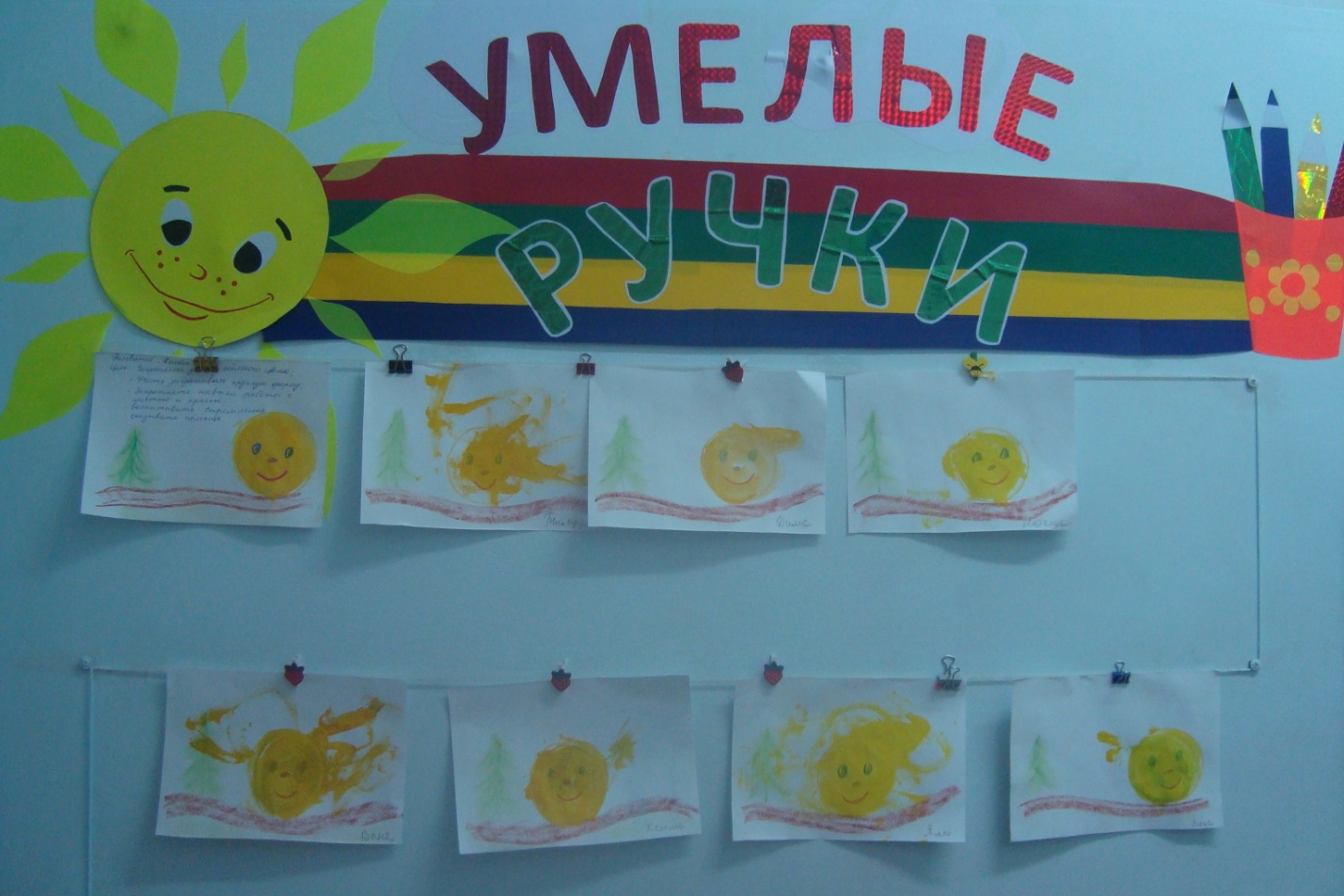 